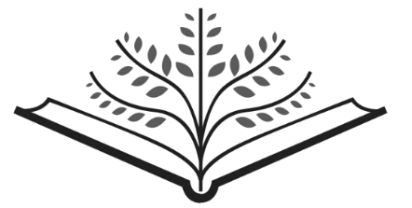 Family Paideia Seminar Plan Text: 		Ideas, Values:	Pre-Seminar ContentBig Ideas Chat:	1st Read:Vocabulary:2nd Read:Pre-Seminar Process: Share why you are having the discussion.(Sample script from our classroom Paideia Seminars: Modify to fit your household.)“A Paideia seminar is a collaborative, intellectual dialogue about a text, facilitated with open ended questions.”  “The main purpose of seminar is to arrive at a fuller understanding of the textual ideas and values, of ourselves, and of each other.” Describe what you want to accomplish.Set a Family Goal.  To balance the talk timeTo refer to the text To ask a question To speak out of uncertainty To build on others’ comments Seminar Questions:Opening (Identify main ideas from the text):Core (Analyze textual details):Closing (Personalize and apply the ideas):Which stanza do you think best describes what trees are to us, or what they represent? Why? Post-Seminar Process: “Ask each person what they liked most about the discussion.”Have the family do a quick check of the discussion goal.Post Seminar Content:Transition to Writing/Family Activity:This Paideia Lesson Plan was created by:	Name:			Organization: 	*Text is attached if open sourced.TreesTrees are the kindest things I know,They do no harm, they simply growAnd spread a shade for sleepy cows,And gather birds among their bows.They give us fruit in leaves above,And wood to make our houses of,And leaves to burn on HalloweenAnd in the Spring new buds of green.They are first when day's begunTo tough the beams of morning sun,They are the last to hold the lightWhen evening changes into night.And when a moon floats on the skyThey hum a drowsy lullabyOf sleepy children long ago...Trees are the kindest things I know.-Harry Behn